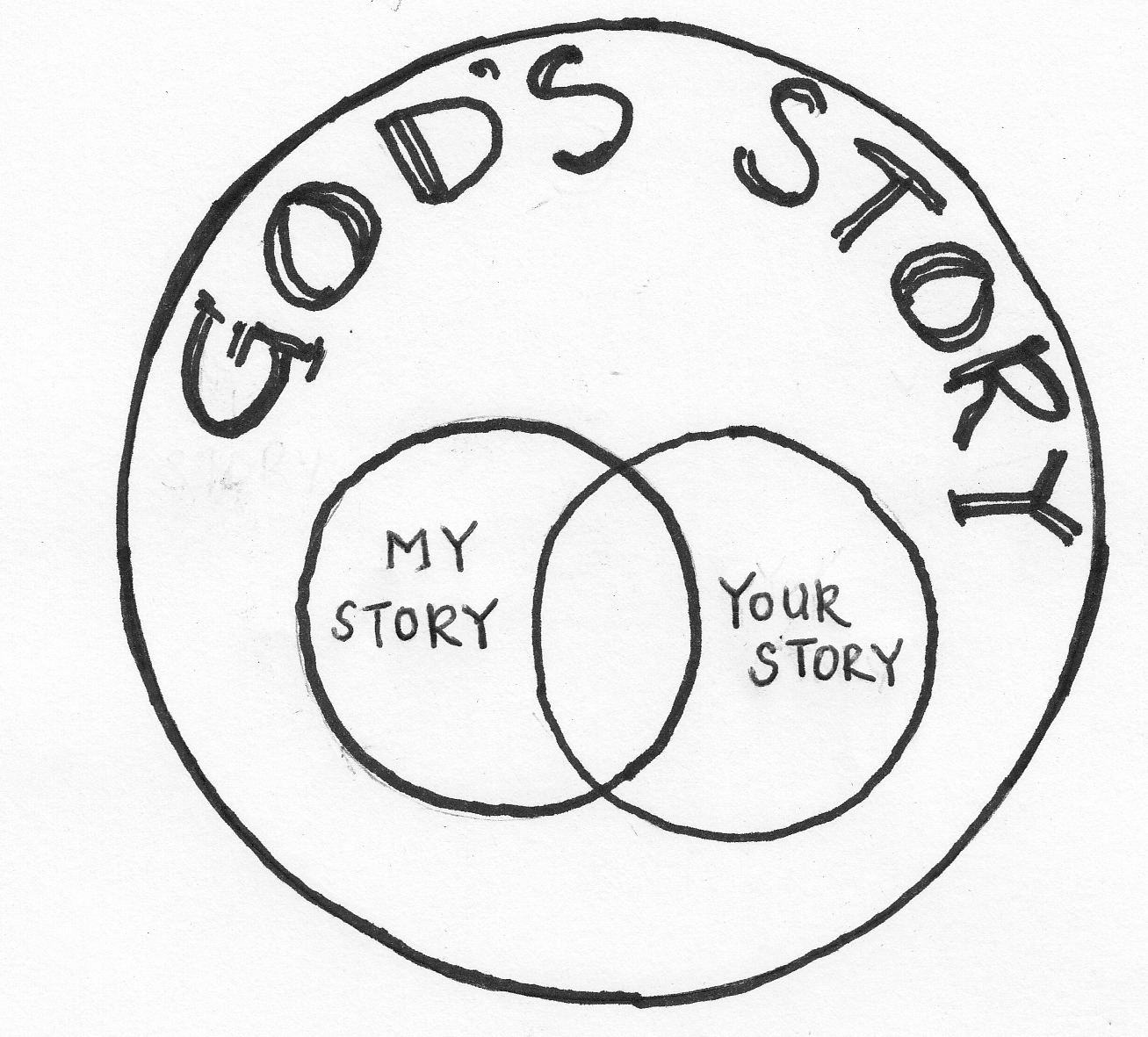 Good Friday 	retelling the story at the heart of all of our stories Prelude   We are gathered as a community by our common hope in Jesus the ChristGathering Song:                         		“Wondrous Love” 		              - insertCall to Worship:   	Lord, where are you now?			            Song of Repentance:         “When I Survey The Wondrous Cross”      (Blue Hymnal #100)Entering into the Sacred Story through Readings of Scripture & Song:	Reading 1 	Elaine PriceMark 8:22-35Extinction of a Candle | Silent Reflection“Lord Why Have You Forsaken Me?” (Purple Hymnal #210, v. 1 )Reading 2 	Rev. Karl ShadleyMark 14:10-26Extinction of a Candle | Silent Reflection“Lord Why Have You Forsaken Me?” (Purple Hymnal #210, v. 2)Reading 3  	Anne Marie AdamsMark 14:27-42Extinction of a Candle | Silent Reflection“Lord Why Have You Forsaken Me?” (Purple Hymnal #210, v. 3)Reading 4  	Louise Hirschman	Mark 14:43-65Extinction of a Candle | Silent Reflection“Lord Why Have You Forsaken Me?” (Purple Hymnal #210, v. 4)Reading 5	Cristina Ramirez FonuaMark 14:66-15:15Extinction of a Candle | Silent Reflection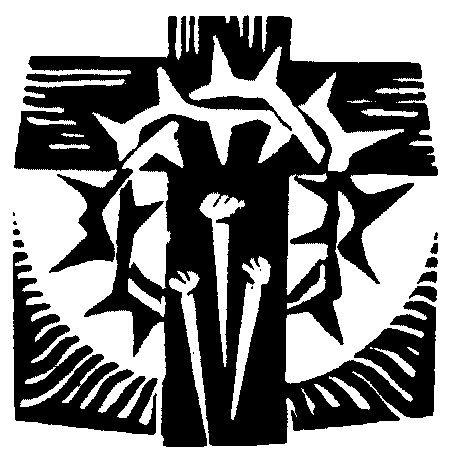 “Were You There When They Crucified My Lord?” (Purple Hymnal #228, v. 1) Reading 6	Mike EvansMark 15:16-32Extinction of a Candle | Silent Reflection“Were You There When They Crucified My Lord?” (Purple Hymnal #228, v. 2 & 3)Reading 7  	 Bob Brylawski Mark 15:33-47Extinction of a Candle | Silent Reflection“Were You There When They Crucified My Lord?” (Purple Hymnal #228, v. 4 & 5)laying down our burdens and brokenness –  experiencing the mercy and mystery of repentance as we prayer for the worldTraditionally we carry the large cross that we place in the sanctuary from our inside space to the public square in our garden.  This passage in a re-presentation of the death of Jesus in the public square – the declaration that God is in the darkness, brokenness and death that populate our world.  As we gather around the cross we share our prayers for spaces and places were we see the power of death and ask for God’s resurrection love to overcome, liberate and heal.  You’re invited to share your prayer requests in the chat using the chat function in the Zoom software.  The liturgist will then share each prayer request, closing it with God in your mercy.  You’re invited to respond with “hear our prayer” wherever you may be.  We’ll close that prayer for the world with the Lord’s prayer.Sending Song:  	  “Amazing Grace”  				 (Blue Hymnal #107)Sending Blessing 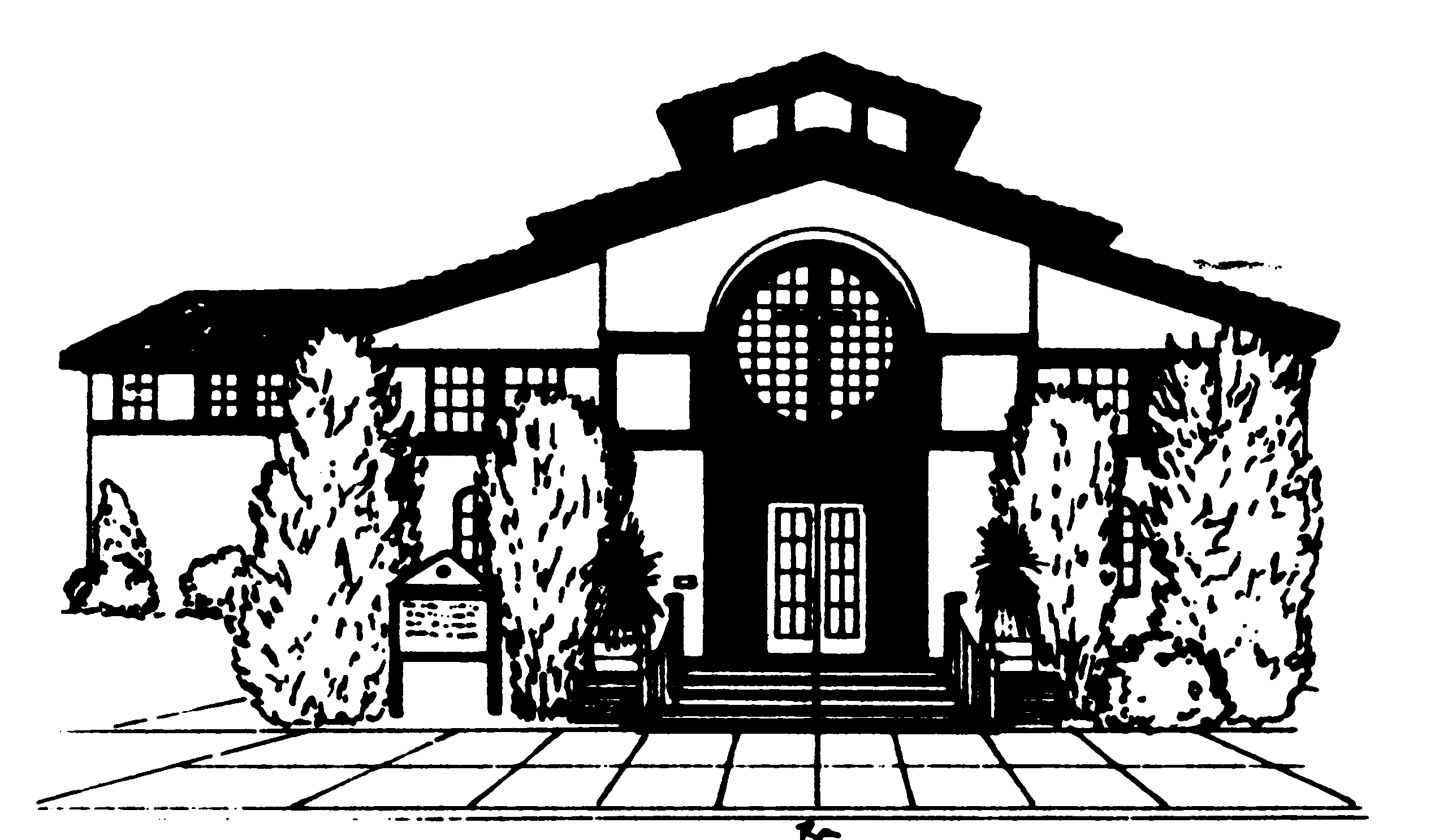 College Avenue Presbyterian Church5951 College Avenue | Oakland | 94618 | www.capcoakland.org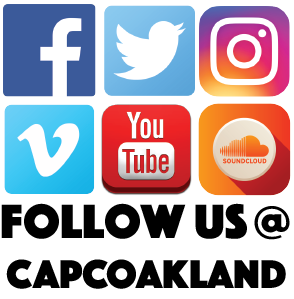 safe | open | realjoin us easter morning at 10:30am on our zoom channelWalking the Way (excerpt from the book by John Dear)“God in Jesus shows us the heights of nonviolence.  He shows us how to be human even in the face of the greatest inhumanity.  He shows us how to be Godly.Jesus is stripped of the purple garments, given his clothes bac, led through Jerusalem, taken to the garbage dump outside the city walls, and crucified with two men who had murdered Roman soldiers to spark the revolution.  Jesus is killed as if he too were a violent revolutionary.  So, besides being tortured and executed, he is completely misunderstood.  He has been betrayed, denied, and abandoned by all his friends, and no one knows who he is, what he has done, or where he has come from.  He undergoes his brutal suffering all alone.All he has left is the God who first called him “my beloved.”  I think there on the cross, Jesus turned inward and clung to God as a child to a loving parent, knowing that soon it would be over ad he would be with his loving God.  It is that faith, trust, and intimate love that enabled Jesus to practice perfect nonviolence unto death.  This is the nonviolence he calls us to practice as well.  He wants us to go as deep into nonviolence as we can, even until our own deaths, that we might follow him completely and share in his friendship and peace.”Lyrics & WRITTEN RESPONSES FOR TODAY’S celebration “What Wondrous Love Is This” 	 American Folk Hymn (1811)	Glory to God Hymnal #215 What wondrous love is this o my soul, o my soulWhat wondrous love is this o my soul What wondrous love is this that cause the lord of blissTo bear the dreadful curse for my soul, for my soulTo bear the dreadful curse for my soulWhen I was sinking down, sinking down, sinking downWhen I was sinking down, sinking downWhen I was sinking down, beneath God’s righteous frownChrist laid aside his crown for my soul, for my soulChrist laid aside his crown for my soulTo God and to the lamb I will sing I will singTo God and to the lamb I will singTo God and to the lamb, who is the great “I Am”While millions join the theme I will sing, I will singWhile millions join the them I will singAnd when from death I’m free, I’ll sing on, I’ll sing on Andwhen from death I’m free, I’ll sing on Andwhen from death I’m free, I’ll sing and joyful be And through eternity I’ll sing on, I’ll sing on Andthrough  eternity   I’ll sing on.Call to Worship: “Lord where are you now?”Written by Monte, inspired by a text from the Iona Community.One: So here we are on the Friday we call Good, when the Human One who lived so radically for others was killed for that generosity.All: Lord, where are you now?One: We turn to the story of the Cross the rejection of Jesus by allBecause of fear of too much love, of including too many, of being seen as against the status quoAll: Lord, where are you now?One: In retelling the story we enter into it,Recognizing that Jesus was abandoned, rejected, forgotten and sufferedAll: Lord, where are you now?One: We enter into the story anew today as we faceGreat social isolation, feeling abandoned,Seeing how some around us are forgotten,Suffering in the midst of a pandemic that can seem like darkness with no end in sight.All: Lord, where are you now?One: We come to the cross – the space and symbolIn which we taste the radical solidarity,The liberating love andContagious grace of God.All: Lord, open our eyes that we might see where you are right now.“When I Survey the Wondrous Cross”   Isaac Watts (1707) | Blue Hymnal #100When I survey the wondrous crossOn which the Prince of glory died,My richest gain I count but loss,And pour contempt on all my pride.2 Forbid it, Lord, that I should boast,Save in the death of Christ my God;All the vain things that charm me most,I sacrifice them to His blood.3 See, from His head, His hands, His feet,Sorrow and love flow mingled down;Did e’er such love and sorrow meet,Or thorns compose so rich a crown?4 Were the whole realm of nature mine,That were a present far too small;Love so amazing, so divine,Demands my soul, my life, my all.“Lord, Why Have You Forsaken Me (Psalm 22)”Christopher Webber (1986; alt.)Glory to God #210Lord, why have you forsaken me,and why are you so far away from my complaint and my distress poured out before you night and day?2. Yet you are holy, and the songs of praise of Israel are your throne;when our ancestors called on you,you saved them, rescued all your own.3. But I am mocked and put to scorn.All those who see me laugh and say,“You trust in God, so let us seethe help of God to whom you pray.”4. Yet you, O Lord, have been my God and only hope since I was born.With trouble near me, none can help.My Savior, leave me not forlorn.“Where You There” African American spiritual | Glory to God #228 Were you there when they crucified my Lord? (Were you there?)Were you there when they crucified my Lord?O! Sometimes it causes me to tremble, tremble, tremble.Were you there when they crucified my Lord? (Were you there?)2 Were you there when they nailed him to the tree? (Were you there?)Were you there when they nailed him to the tree?O! Sometimes it causes me to tremble, tremble, tremble.Were you there when they nailed him to the tree? (Were you there?)3 Were you there when they pierced him in the side? (Were you there?)Were you there when they pierced him in the side?O! Sometimes it causes me to tremble, tremble, tremble.Were you there when they pierced him in the side? (Were you there?)4 Were you there when the sun refused to shine? (Were you there?)Were you there when the sun refused to shine?O! Sometimes it causes me to tremble, tremble, tremble.Were you there when the sun refused to shine? (Were you there?)5 Were you there when they laid him in the tomb? (Were you there?)Were you there when they laid him in the tomb?O! Sometimes it causes me to tremble, tremble, tremble.Were you there when they laid him in the tomb? (Were you there?)“Amazing grace!John Newton (1779)   Blue Hymnal #1071 Amazing grace, how sweet the sound,That saved a wretch like me!I once was lost, but now am found,Was blind, but now I see.2 ’Twas grace that taught my heart to fear,And grace my fears relieved;How precious did that grace appearThe hour I first believed!3 Through many dangers, toils and snares,I have already come;’Tis grace hath brought me safe thus far,And grace will lead me home.4 The Lord has promised good to me,His Word my hope secures;He will my shield and portion beAs long as life endures.5 When we’ve been there ten thousand years,Bright shining as the sun,We’ve no less days to sing God’s praiseThan when we’d first begun.